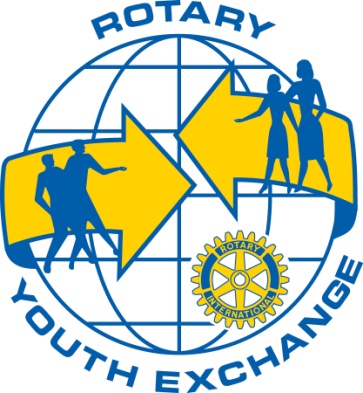 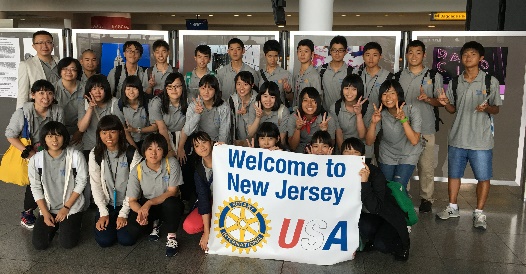 	When:		Tuesday, August 15, 2017	Where:		Hanover Manor				16 Eagle Rock Avenue				East Hanover, NJ  07936	Time:		6:00 pm Meet and Greet				7:00 pm Dinner and Program	Cost:		Host families & American students freeOther Guests $40.00RSVP:	Jim Allison at JRA188@aol.com by 8/11/17	Include name and number of peoplePay:		Pay at the door; cash or check only 			(payable to Rotary District Foundation 7470)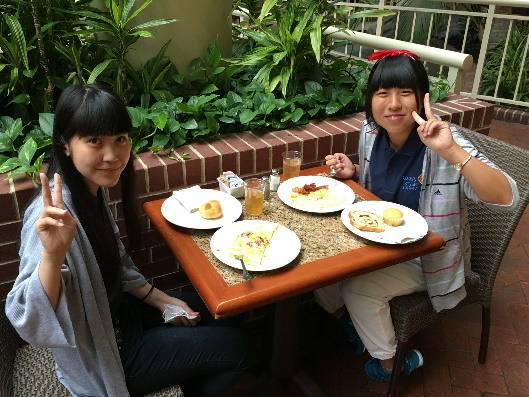 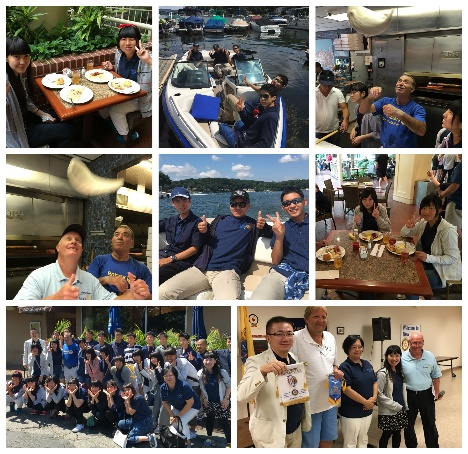 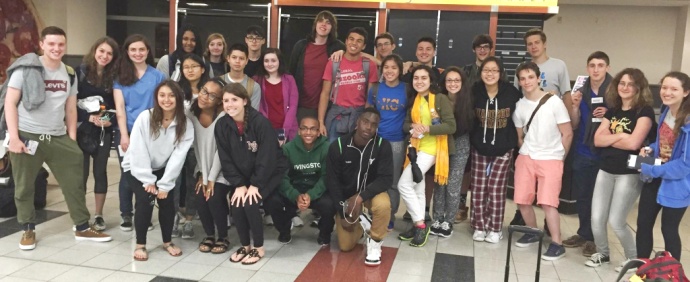 